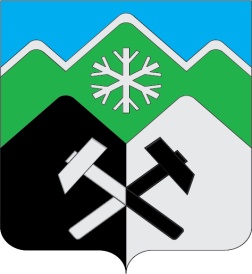 КЕМЕРОВСКАЯ ОБЛАСТЬ - КУЗБАССТАШТАГОЛЬСКИЙ МУНИЦИПАЛЬНЫЙ РАЙОНАДМИНИСТРАЦИЯ  ТАШТАГОЛЬСКОГО МУНИЦИПАЛЬНОГО РАЙОНАПОСТАНОВЛЕНИЕот  «30» сентября  2021  № 1156-п  Об утверждении муниципальной программы «Жилищная и социальная инфраструктура»на 2022-2024 годы»	В целях комплексного решения вопросов обеспечения жилыми помещениями граждан, место жительства которых находится на территории Таштагольского муниципального района, администрация Таштагольского муниципального района, постановляет:1. Утвердить муниципальную программу «Жилищная и социальная инфраструктура»  на 2022-2024 годы», согласно приложению к настоящему постановлению.2. Пресс-секретарю Главы Таштагольского муниципального района      (М.Л. Кустовой) разместить настоящее постановление на официальном сайте администрации Таштагольского муниципального района в информационно-телекоммуникационной сети Интернет.3. Контроль за исполнением постановления возложить на заместителя Главы Таштагольского муниципального района Варзанова Д.И.4. Настоящее постановление вступает в силу с момента подписания и распространяет свое действие на правоотношения, возникшие с 01.01.2022 г. Глава Таштагольского  муниципального  района	                                                		В.Н.МакутаПриложение к постановлению                                                               администрации Таштагольского                                                              муниципального района                                                          от  «30» сентября  2021  № 1156-п  Муниципальная  программа"Жилищная и социальная инфраструктура" на 2022 - 2024 годыПАСПОРТмуниципальной  программы"Жилищная и социальная инфраструктура" на 2022 - 2024 годы 1. Содержание проблемы и необходимостьее решения программными методамиЗа последние годы в Таштагольском муниципальном районе наблюдается дефицит жилья, отвечающего техническим и  санитарно-эпидемиологическим требованиям. Более 60 тыс.м2 жилья было построено в 1930-1950 годах, которое на сегодня пришло в негодность и требует незамедлительного сноса. Кроме этого в очереди на улучшение жилищных условий стоит 781 семей и ежегодно в отдел по учету и распределению жилья обращаются более 70 семей, за оформлением бюджетных ссуд на приобретение или строительства жилья.В связи с этим резко возросла нуждаемость в новом жилье, строительстве коммунальной инфраструктуры в микрорайонах комплексной индивидуальной застройки. Появилась необходимость в строительстве объектов социальной и коммунальной сферы, природоохранных объектов. Реализация Программы позволит более полно удовлетворить потребности жителей района, улучшить облик города и поселений района.По состоянию на 01.08.2021 в список молодых семей-участников основного мероприятия «Обеспечение жильем молодых семей» государственной программы Российской Федерации «Обеспечение доступным и комфортным жильем и коммунальными услугами граждан Российской Федерации», изъявивших желание получить социальную выплату  на приобретение (строительство) жилого помещения на территории Таштагольского муниципального района включено 56 молодых семей.Согласно условиям Программы, участницей программы может быть молодая семья, в том числе неполная молодая семья, состоящая из 1 молодого родителя и 1 и более детей, соответствующая следующим условиям:-возраст супругов либо 1 родителя в неполной семье не превышает 35 лет;-признанные нуждающимися в улучшении жилищных условий в соответствии с законодательством Российской федерации и Кемеровской области;-имеющие доходы либо иные денежные средства, достаточные для оплаты расчетной (средней) стоимости жилья в части превышающий размер предоставляемой социальной выплаты.Как правило, молодые семьи не могут получить доступ на рынок без бюджетной поддержки. Даже имея достаточный уровень дохода для получения ипотечного жилищного кредита, они не смогут оплатить первоначальный взнос при получении кредита или займа. К тому же, они еще не имеют возможности накопить на эти цели необходимые средства.Поддержка молодых семей при решении жилищной проблемы станет основой стабильных условий жизни для наиболее активной части населения, повлияет на улучшение  демографической ситуации в Таштагольском муниципальном районе.В администрации Таштагольского муниципального района по состоянию  на 01.08.2021 год в списках граждан на получение жилых помещений из специализированного жилищного фонда значится 421 ребенка-сироты, оставшихся без попечения родителей, а также лиц из их числа, из них: - 68 детей-сирот и детей, оставшихся без попечения родителей достигших возраста 14 лет;- 169 детей-сирот и детей, оставшихся без попечения родителей от 18-23 лет;- 127 детей-сирот и детей, оставшихся без попечения родителей от 23-30 лет;- 57 детей-сирот и детей, оставшихся без попечения родителей старше 30 лет.Медленные темпы обеспечения жилыми помещениями детей-сирот и детей, оставшихся без попечения родителей, лиц из их числа вызывают социальную нестабильность, жалобы и обращения в органы государственной власти и органы местного самоуправления.Программа направлена на выполнение обязательств государства перед  детьми-сиротами и сокращение сроков ожидания в очереди на получение жилья.Генеральные планы городских и сельских поселений – это планирование развития территории, в том числе для установления функциональных зон, зон планируемого размещения объектов капитального строительства.Проблема обеспечения объектами социальной сферы таких отраслей, как здравоохранение, образование и культура, и обеспечение топографо-геодезической и картографической информацией в городских и сельских поселениях стоит остро.Снятие остроты проблемы обеспеченности объектами социальной сферы, улучшения материально-технической базы отраслей здравоохранения, образования и культуры, которая требует совершенствования и обновления, так как изношена и не соответствует современным правилам и нормативам, возможно программными методами.Необходимость установления границ территориальных зон населенных пунктов Таштагольского района, а также внесение данных сведений в Единый государственный реестр недвижимости. Данное мероприятие необходимо для обеспечения выдачи разрешений на строительство объектов капитального строительства на территориях сельских поселений с 1 января 2021 года.2. Цели и задачи ПрограммыОсновной целью программы является комплексное решение проблемы обеспечения жильем жителей района, создание условий развития коммунальной инфраструктуры в соответствии со стандартами качества, обеспечивающими комфортные условия проживания.Основными задачами являются:- обеспечение роста темпов жилищного строительства;- повышение качества и эффективности жилищного строительства;- создание условий для развития жилищного сектора и повышения уровня доступности населения жильем через увеличение объемов строительства жилья;- привлечение частных инвестиций в жилищное строительство;-обеспечение необходимой коммунальной инфраструктурой микрорайонов комплексной индивидуальной застройки.Основной целью Программы является предоставление финансовой поддержки в решении жилищной проблемы молодым семьям, нуждающимся в улучшении жилищных условий.В рамках Программы предусматривается решение следующих задач:-предоставление молодым семьям социальной выплаты на приобретение жилья, в том числе на уплату первоначального взноса при получении ипотечного жилищного кредита или займа на приобретение жилья или строительство индивидуального жилья, а так же на погашение основной суммы долга и уплату процентов по ипотечным кредитам или займам, за исключением процентов, штрафов, комиссий и пеней за просрочку исполнения обязательств по этим кредитам или займам;-создание условий для привлечения молодыми семьями собственных средств, финансовых средств банков и других организаций, предоставляющих ипотечные кредиты и займы для приобретения жилья или строительства индивидуального жилья.- создание условий для изменения демографической ситуации в районереализация жилищных прав детей-сирот и детей, оставшихся без попечения родителей, лиц из числа детей-сирот и детей, оставшихся без попечения родителей имеющих право на обеспечение благоустроенными жилыми помещениями по договорам найма специализированного жилищного фонда, предназначенного для детей-сирот и детей, оставшихся без попечения родителей, не имеющих закрепленных жилых помещений, включенных в список детей-сирот и детей, оставшихся без попечения родителей, подлежащих обеспечению жилыми помещениями на территории муниципального образования;- реализация жилищных прав детей-сирот и детей, оставшихся без попечения родителей, лиц из числа детей-сирот и детей, оставшихся без попечения родителей имеющих право на обеспечение благоустроенными жилыми помещениями по договорам найма специализированного жилищного фонда, предназначенного для детей-сирот и детей, оставшихся без попечения родителей, в отношении которых вынесены судебные решения, находящиеся на исполнении.Актуализация документов территориального планирования, приведение градостроительной документации в соответствие с требованиями Градостроительного Кодекса РФ, создание благоприятных условий для решения задач в области градостроительного проектирования для всех заинтересованных лиц. Мероприятия программы направлены на обеспечение благоприятных условий для создания объектов инфраструктуры на территориях городских и сельских поселений, повышения уровня обеспеченности населения объектами местного значения.3. Система программных мероприятийОсновными условиями формирования программных мероприятий являются:социальная значимость объекта;завершение строительства объектов, имеющих высокую степень технической готовности;наличие утвержденной проектно-сметной документации.       строительство, реконструкция и капитальный ремонт объектов социальной сферы.  Организация работы с населением (информационно разъяснительная работа  с населением о порядке и условиях участия в Программе, в том числе через средства СМИ);Генеральные планы городских и сельских поселений - это создание гарантированного высокого уровня жизни населения и комфортной среды обитания на территории городских и сельских поселений.Для достижения целей, поставленных Программой, должен быть обеспечен комплексный подход к реализации всех программных мероприятий.4. Ресурсное обеспечение ПрограммыФинансовые средства на реализацию Программы в 2022 - 2024 годах планируется формировать за счет средств местного бюджета в объеме  19238,926тыс. руб.        В том числе по годам:2022 г. -  9426,03 тыс. руб., 2023 г. -  5784,896 тыс. руб., 2024 г.-   4028,0 тыс. руб.за счет средств областного бюджета в объеме  139441,30907тыс. руб.        В том числе по годам:2022 г. -   53281,32827тыс. руб., 2023 г. -   42020,21334 тыс. руб., 2024 г.-    44139,76746 тыс. руб.за счет средств федерального бюджета в объеме 364948,01734 тыс. руб.        В том числе по годам: 2022 г. -     100244,1695 тыс. руб., 2023 г. -    97373,74884 тыс. руб., 2024 г.-      167330,099 тыс. руб.Возможное дополнительное финансирование в целях содействия в реализации мероприятий Программы может осуществляться из иных не запрещенных законодательством источников.Объемы ассигнований подлежат ежегодному уточнению, исходя из возможностей местного бюджета на соответствующий финансовый год.5. Оценка эффективности реализации ПрограммыОсновными критериями эффективности реализации Программы будут завершение строительства, реконструкции, капитального ремонта и ввод в эксплуатацию объектов приведенных в разделе 7 Программы.Оценкой эффективности Программы послужит улучшение условий проживания граждан, возможное увеличение жилищного фонда за счет нового строительства,  улучшение архитектурного облика района, снижение социальной напряженности.Сведения о планируемых значениях целевых показателей(индикаторов) муниципальной программы 6. Организация управления Программой и контрольза ходом реализацииДиректор Программы несет ответственность за реализацию и конечные результаты Программы, рациональное использование выделяемых на ее выполнение финансовых средств, организует управление реализацией Программы.Директор  Программы по окончанию года разрабатывает и составляет отчет о реализации Программы.Исполнитель и директор Программы несут ответственность за целевое использование бюджетных средств, выделяемых на реализацию Программы.Раздел 7. Программные мероприятияНаименование муниципальной  ПрограммыМуниципальная программа "Жилищная и социальная инфраструктура » на 2022 - 2024 годы (далее - Программа).Директор муниципальной ПрограммыЗаместитель Главы Таштагольского муниципального района  Варзанов Д.И.Ответственный исполнитель (координатор) муниципальной ПрограммыОтдел по строительству администрации Таштагольского муниципального района.Отдел по учету и распределению жилья администрации Таштагольского муниципального района.Отдел архитектуры и градостроительства администрации Таштагольского муниципального района, администрации городских и сельских поселений.Исполнители муниципальной программы Отдел по строительству администрации Таштагольского  муниципального района.Отдел по учету и распределению жилья администрации Таштагольского муниципального района.Отдел архитектуры и градостроительства администрации Таштагольского муниципального района, администрации городских и сельских поселений.Наименование подпрограммСтроительство и реконструкция объектов.Обеспечение жильем молодых семей.Обеспечение жилыми помещениями детей-сирот и детей, оставшихся без попечения родителей, лиц из их числа по договорам найма специализированных жилых помещений.Обеспечение жилыми помещениями льготных категорий граждан, установленных федеральным и областным законодательством.Разработка градостроительной документации.  Цели  муниципальной Программы  - Комплексное решение проблемы обеспечения жильем жителей района, создание условий развития коммунальной инфраструктуры в соответствии со стандартами качества, обеспечивающими комфортные условия проживания;- улучшение жилищных условий молодых семей, признанных в установленном порядке нуждающимися в улучшении жилищных условий;- реализация жилищных прав детей-сирот и детей, оставшихся без попечения родителей, лиц из числа детей-сирот и детей, оставшихся без попечения родителей имеющих право на обеспечение благоустроенными жилыми помещениями по договорам найма специализированного жилищного фонда, предназначенного для детей-сирот и детей, оставшихся без попечения родителей, не имеющих закрепленных жилых помещений, включенных в список детей-сирот и детей, оставшихся без попечения родителей, подлежащих обеспечению жилыми помещениями на территории муниципального образования;- реализация жилищных прав детей-сирот и детей, оставшихся без попечения родителей, лиц из числа детей-сирот и детей, оставшихся без попечения родителей имеющих право на обеспечение благоустроенными жилыми помещениями по договорам найма специализированного жилищного фонда, предназначенного для детей-сирот и детей, оставшихся без попечения родителей, в отношении которых вынесены судебные решения, находящиеся на исполнении;- улучшение жилищных условий льготных категорий граждан, установленных федеральным и областным законодательством.Комплексное решение проблемы перехода к устойчивому функционированию и развитию инфраструктур жизнеобеспечения населения Таштагольского муниципального района;обеспечение населения городских и сельских поселений объектами социальной сферы;обновление материально-технической базы отраслей здравоохранения, образования, культуры;2)Планировочная организация территории  городских и сельских поселений;3)Упорядочение границ поселений;4) Размещение объектов капитального строительства местного значения и планируемые размещения объектов  капитального строительства местного значения;5) Наличие полной информации о районе в государственной системе обеспечения градостроительной деятельности (ГИС ОГД);Задачи  муниципальной ПрограммыОсновными задачами являются: - обеспечение роста темпов жилищного строительства; - повышение качества и эффективности жилищного строительства; - создание условий для развития жилищного сектора и повышения уровня доступности населения жильем через увеличение объемов строительства жилья; - привлечение частных инвестиций в жилищное строительство; - обеспечение необходимой коммунальной инфраструктурой; - обустройство коммунальной инфраструктурой комплексной жилой застройки.-предоставление молодым семьям социальных выплат на приобретение жилья, в том числе на оплату первоначального взноса при получении ипотечного жилищного кредита или займа на приобретение жилья или строительство индивидуального жилья, а также  на погашение основной суммы долга и уплату процентов по ипотечным жилищным кредитам или займам на приобретение жилья или строительство индивидуальных жилых домов;-создание условий для привлечения молодыми семьями собственных средств, дополнительных финансовых средств банков и других организаций, предоставляющих ипотечные жилищные кредиты и займы для приобретения жилья или строительство индивидуального жилья;- улучшение демографической ситуации в районе.- приобретение (строительство) жилых помещений для создания специализированного жилищного фонда для детей-сирот и детей, оставшихся без попечения родителей, лиц из их числа;- предоставление жилых помещений из специализированного жилищного фонда детям - сиротам и детям, оставшимся без попечения родителей, лиц из их числа по договорам найма специализированных жилых помещений, включенных в список детей-сирот и детей, оставшихся без попечения родителей, лиц из их числа, подлежащих обеспечению жилыми помещениями;- предоставление жилых помещений из специализированного жилищного фонда детям - сиротам и детям, оставшимся без попечения родителей, лиц из их числа по договорам найма специализированных жилых помещений, в отношении которых вынесены судебные решения, находящиеся на исполнении;- капитальный ремонт (реконструкция) жилых помещений, закрепленных в установленном законом порядке за детьми-сиротами и детьми, оставшимися без попечения родителей, лиц из числа детей-сирот и детей, оставшихся без попечения родителей.- строительство и приобретение жилых помещений для льготных категорий граждан, установленных федеральным и областным законодательством.1)Развитие транспортной инфраструктуры.2)Развитие производственного комплекса.3) Размещение объектов социальной инфраструктуры районного значения.4) Охрана окружающей среды.5) Определение территорий с особыми условиями использования.6) Мероприятия в области гражданской обороны.7) Защита территорий от воздействия чрезвычайных ситуаций природного и техногенного характера.8)Правила землепользования и застройки.9)Градостроительное зонирование.10) Проект планировочных решений для нового строительства для городских и сельских поселений.11) Обеспечение территории городских и сельских поселений единой геодезической координатной системой, представленной пунктами государственной геодезической сети, пунктами нивелирных сетей, необходимыми для создания топографических карт и планов;Срок реализации муниципальной Программы2022 - 2024 годы.Объемы и источники финансирования муниципальной Программы в целом и с разбивкой по годам ее реализацииВ 2022 - 2024 годах общий объем финансирования Программы за счет средств местного бюджета составит – 19 238,926 тыс. руб. 2022 г. -   9 426,03 тыс. руб.,2023 г. -  5 784,896 тыс. руб.,2024 г.-  4 028,0  тыс. руб., финансирования Программы за счет средств областного бюджета составит -  139 441,30907тыс. руб. 2022 г. -   53 281,32827тыс. руб.,2023 г. -  42 020,21334  тыс. руб.,2024 г.-      44 139,76746 тыс. руб., финансирования Программы за счет средств федерального бюджета составит -  364 948,01734 тыс. руб. 2022 г. -  100 244,1695 тыс. руб.,2023 г. -    97 373,74884 тыс. руб.,2024 г.-      167 330,099 тыс. руб., а также возможные иные не запрещенные законодательством источники.Ожидаемые конечные результаты реализации Программы1. Ввод в эксплуатацию 32 тыс. кв. м жилья.2. Повышение доступности, эффективности в строительстве индивидуального жилья3. Комфортность и безопасность условий проживания.4. Реализация мероприятий национального проекта "Доступное и комфортное жилье - гражданам России" федеральной целевой программы «ЖИЛИЩЕ».5. Уменьшение объемов ветхого и аварийного жилищного фонда.6. Строительство объектов социальной сферы.Успешное выполнение  мероприятий программы позволит обеспечить жильем 44 молодых семей, в том числе по годам:2022 год – 12 семей;2023 год – 15 семей. 2024 год – 17 семей а также обеспечит:-создание условий для повышения уровня обеспеченности жильем молодых семей;-создание условий для формирования активной жизненной позиции молодежи;-укрепление семейных отношений  и снижение социальной напряженности в обществе;-улучшение демографической ситуации в районеЖилищные условия за три года улучшат:- за счет предоставления жилых помещений 105 детей-сирот, в том числе по годам:          2022 год -  35 детей – сирот,2023 год -  35 детей – сирот,2024 год -  35 детей-сирот.Актуализация документов территориального планирования, приведение градостроительной документации в соответствие с требованиями Градостроительного Кодекса РФ, создание благоприятных условий для решения задач в области градостроительного проектирования для всех заинтересованных лицНаименование целевого показателя (индикатора)Единица измеренияПлановое значение целевого показателя (индикатора)Плановое значение целевого показателя (индикатора)Плановое значение целевого показателя (индикатора)Наименование целевого показателя (индикатора)кв. метров2022 г.2023 г.2024 г.12345Общая площадь жилых помещений, приходящаяся в среднем на одного жителя, -всегокв. метров26,8427,2228,00В том числе введенная в действие за один годкв. метров0,3880,4270,511Свидетельство о праве на получение социальной выплаты на приобретение жилого помещения или строительство жилого домаштук121517Приобретение (строительство)жилых помещений для детей-сирот и детей, оставшихся без попечения родителей, лиц из их числаштук153535Капитальный ремонт (реконструкция) жилых помещений, закрепленных в установленном законом порядке за детьми-сиротами и детьми, оставшимися без попечения родителей, лиц из числа детей-сирот и детей, оставшихся без попечения родителейтыс. рублей30,030,030,0Утверждение актуальной Схемы территориального планирования Таштагольского муниципального района%2585100Внесение сведений о территориальных зонах населенных пунктов в ЕГРН %100--Обеспечение ведения Государственной системы обеспечения градостроительной деятельности%4070100Наименование мероприятия; источники финансированияОбъем финансовых ресурсов, тыс. руб.Объем финансовых ресурсов, тыс. руб.Объем финансовых ресурсов, тыс. руб.Объем финансовых ресурсов, тыс. руб.Всего2022 г.2023 г.2024 г.Подпрограмма  Строительство и реконструкция объектов324 574,5404196 661,2237778 841,80118149 071,51546Местный бюджет15 042,198000,04 444,192 598,00Федеральный бюджет289 625,7283475 209,822572 229,77784142 186,128Областной бюджет19 906,6220713 451,401272 167,833344 287,38746Подготовка строительных площадок,  оформление земельных участков, подключение к внешним сетям, оформление технической документации по окончанию строительства объектов4 698,63839156,448392 944,191 598,00Местный бюджет4 698,63839156,448392 944,191 598,00Проектирование и строительство инженерных сетей микрорайонов комплексной застройки1 638,35618138,356181 000500Местный бюджет1 638,35618138,356181 000500Ремонт МБОУ  школа №11»4 000,04 000,000Местный бюджет4 000,04 000,000Обеспечение мероприятий по переселению граждан из аварийного жилищного фонда, осуществляемых за счет средств бюджетов субъектов Российской Федерации, в том числе за счет субсидий из бюджетов субъектов Российской Федерации300 986,6504185 812,6237772 261,11118142 912,91546Средства фонда281 080,0283472 361,222570 093,27784138 625,528Областной бюджет19 906,6220713 451,401272 167,833344 287,38746Обеспечение жильем социальных категорий граждан, установленных законом Кемеровской области от 17.11.2006 г. №129-ОЗ «О категориях граждан, имеющих право на получение по договорам социального найма жилых помещений жилищного фонда Кемеровской области, и порядке предоставления им таких помещений»800,0200,00 300,0 300,0Местный бюджет800,0 200,00 300,0 300,0Обеспечение жильем иных категорий граждан в целях исполнения судебных решений1200,01200,00Местный бюджет1200,01200,000Обеспечение жильем отдельных категорий граждан, установленных Федеральным законом от 24.11.1995 г №181-ФЗ «О социальной защите инвалидов в Российской Федерации»2 836,402 636,40100,0100,0Местный бюджет700,0500,0100,0100,0Федеральный бюджет2 136,402 136,4000Обеспечение жильем отдельных категорий граждан, установленных Федеральным законом от 12.01.1995 г №5-ФЗ «О ветеранах» (доплата за излишне предоставленные квадратные метры)5 685,001212,2812,23 660,6Местный бюджет700,0500,0100,0100,0Федеральный бюджет4 985,0712,2712,23 560,6Обеспечению жильем отдельных категорий граждан в соответствии с Указом Президента Российской Федерации от 7 мая 2008 года N 714 "Об обеспечении жильем ветеранов Великой Отечественной войны 1941 - 1945 годов".1 424,3001 424,300Федеральный бюджет1 424,3001 424,300Проектирование ДК «Юность» в пгт. Спасск1 305,195431 305,1954300Местный бюджет1 305,195431 305,1954300Подпрограмма Обеспечение жильем молодых семей.36263,71211960,30412107,05712196,351Местный бюджет3706,7361196,0301210,7061300,000иные не запрещенные законодательством источники:32556,97610764,27410896,35110896,351федеральный бюджет27022,2898934,3479043,9719043,971областной бюджет 5534,6871829,9271852,3801852,380Подпрограмма Обеспечение жилыми помещениями детей-сирот и детей, оставшихся без попечения родителей, лиц из их числа по договорам найма специализированных жилых помещений.162 390,054 130,054 130,054 130,0 федеральный бюджет48 300,016 100,016 100,016 100,0областной бюджет114 000,038 000,038 000,038 000,0местный бюджет90,030,030,030,0Приобретение (строительство) жилых помещений  для детей-сирот:162 390,054 130,054 130,054 130,0федеральный бюджет48 300,016 100,016 100,016 100,0областной бюджет114 000,038 000,038 000,038 000,0местный бюджет90,030,030,030,0Подпрограмма Разработка градостроительной документации.400200100100Местный бюджет:400200100100Актуализация Схемы территориального планирования Таштагольского муниципального района150010050Местный бюджет:150010050Внесение сведений о территориальных зонах населенных пунктов в ЕГРН20020000Местный бюджет:20020000Обеспечение ведения государственной информационной системы обеспечения градостроительной деятельности 500050Местный бюджет:500050Итого по программе:523628,25241162951,52777145178,85818215497,86646 федеральный бюджет364948,01734100244,169597373,74884167330,099областной бюджет139441,3090753281,3282742020,2133444139,76746Местный бюджет:19238,9269426,035784,8964028,0